2016 Graden Swing Wing PTO Verticutter$7500Free delivery in South DakotaLightly used 2016 Graden Swing Wing verticutter. 60” cutting width.  Works great for fairways. New set of replacement blades included.Contact: Kyle Rausch, Sutton Bay Golf Course605-351-8850krausch@suttonbay.com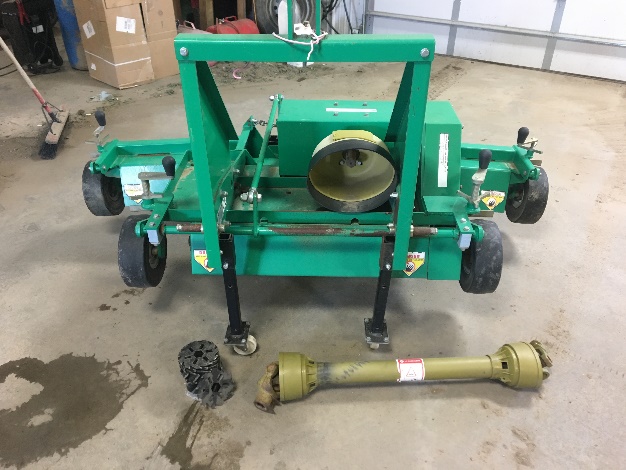 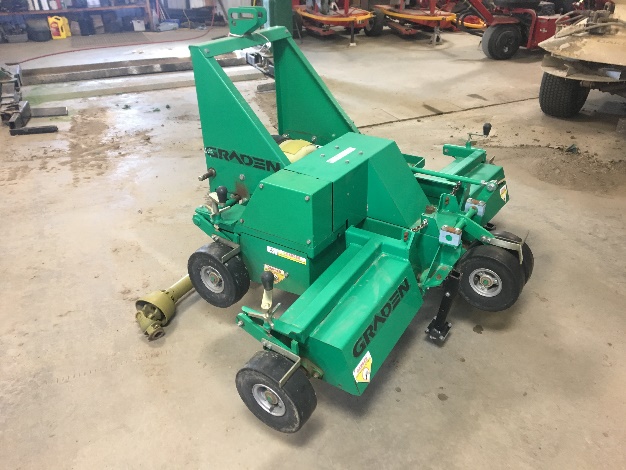 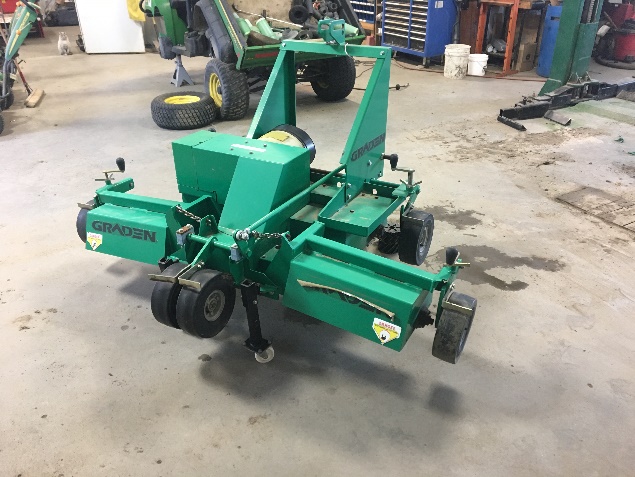 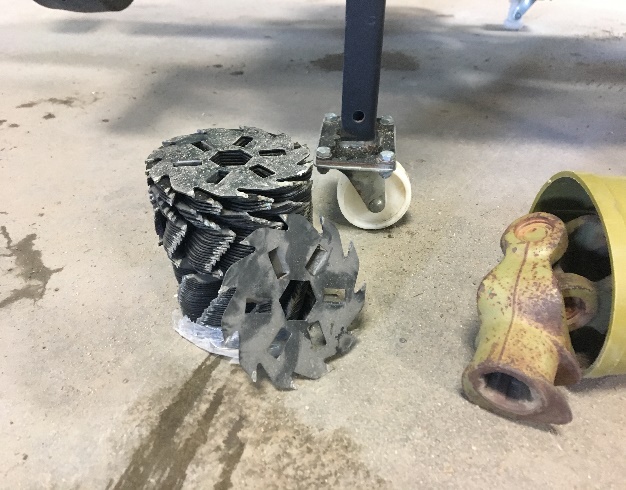 